Межправительственный комитет по интеллектуальной собственности, генетическим ресурсам, традиционным знаниям и фольклору Тридцать седьмая сессияЖенева, 27 – 31 августа 2018 г.проект программы тридцать седьмой сессииДокумент подготовлен Секретариатом 1.	Во исполнение требования Межправительственного комитета по интеллектуальной собственности, генетическим ресурсам, традиционным знаниям и фольклору («Комитет») о распространении предлагаемой программы работы в настоящем документе представлен проект предлагаемой программы работы тридцать седьмой сессии Комитета.  Данный проект программы носит ориентировочный характер:  фактическая организация работы Комитета будет определена Председателем и членами Комитета в соответствии с правилами процедуры.[Конец документа]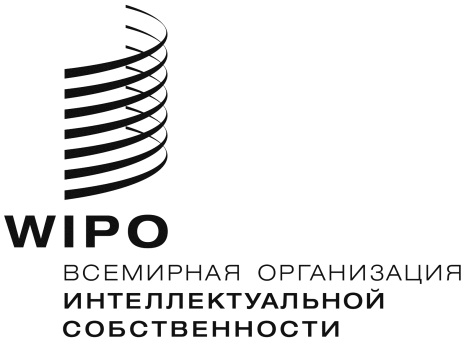 RWIPO/GRTKF/IC/37/INF/3  WIPO/GRTKF/IC/37/INF/3  WIPO/GRTKF/IC/37/INF/3  оригинал:  английскийоригинал:  английскийоригинал:  английскийдата:  10 августа 2018 г. дата:  10 августа 2018 г. дата:  10 августа 2018 г. Воскресенье, 26 августа 2018 г.С 14 ч. 00 м.Консультативный форум коренных народов В работе Форума примут участие члены организаций, представляющих общины коренных народов.  Заседание Форума не является ни официальной сессией Комитета, ни официальным заседанием ВОИС, но оно одобрено Комитетом и обслуживается СекретариатомПонедельник, 27 августа 2018 г.10 ч. 00 м. – 13 ч. 00 м.Пункт 1:   Открытие сессииПункт 2:   Принятие повестки дня WIPO/GRTKF/IC/37/1 Prov. 2WIPO/GRTKF/IC/37/INF/2WIPO/GRTKF/IC/37/INF/3Пункт 3:   Аккредитация некоторых организаций WIPO/GRTKF/IC/37/2Пункт 4:   Участие коренных и местных общин Добровольный фонд WIPO/GRTKF/IC/37/3WIPO/GRTKF/IC/37/INF/4WIPO/GRTKF/IC/37/INF/6Дискуссионная группа местных и коренных общинНе является официальной сессией Комитета, но отчет о ее работе включается в отчет о работе сессии WIPO/GRTKF/IC/37/INF/5Пункт 5:   Традиционные знания/традиционные выражения культурыWIPO/GRTKF/IC/37/4WIPO/GRTKF/IC/37/5WIPO/GRTKF/IC/37/6WIPO/GRTKF/IC/37/7WIPO/GRTKF/IC/37/8 Rev.WIPO/GRTKF/IC/37/9WIPO/GRTKF/IC/37/10WIPO/GRTKF/IC/37/11WIPO/GRTKF/IC/37/12WIPO/GRTKF/IC/37/13WIPO/GRTKF/IC/37/14WIPO/GRTKF/IC/37/15WIPO/GRTKF/IC/37/INF/715 ч. 00 м. – 18 ч. 00 м.Пункт 5:   Традиционные знания/традиционные выражения культуры (продолжение)Вторник, 28 августа 2018 г.10 ч. 00 м. – 13 ч. 00 м.15 ч. 00 м. – 18 ч. 00 м.Пункт 5:   Традиционные знания/традиционные выражения культуры (продолжение)Пункт 5:   Традиционные знания/традиционные выражения культуры (продолжение)Среда, 29 августа 2018 г.10 ч. 00 м. – 13 ч. 00 м.15 ч. 00 м. – 18 ч. 00 м.Пункт 5:   Традиционные знания/традиционные выражения культуры (продолжение)Пункт 5:   Традиционные знания/традиционные выражения культуры (продолжение)Четверг, 30 августа 2018 г.10 ч. 00 м. – 13 ч. 00 м.15 ч. 00 м. – 18 ч. 00 м.Пункт 5:   Традиционные знания/традиционные выражения культуры (продолжение)Пункт 5:   Традиционные знания/традиционные выражения культуры (продолжение)Пятница, 31 августа 2018 г.10 ч. 00 м. – 13 ч. 00 м.15 ч. 00 м. – 18 ч. 00 м.Пункт 5:   Традиционные знания/традиционные выражения культуры (продолжение)Пункт 6:   Создание специальной экспертной группы (групп)Пункт 7:   Возможные рекомендации Генеральной Ассамблее 2018 г. Пункт 8:   Вклад Межправительственного комитета по интеллектуальной собственности, генетическим ресурсам, традиционным знаниям и фольклору (МКГР) в выполнение соответствующих рекомендаций Повестки дня в области развитияПункт 9:   Любые другие вопросы Пункт 10: Закрытие сессии 